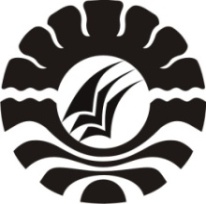 SKRIPSIPENERAPAN MODEL PEMBELAJARAN KOOPERATIF TIPE NUMBERED HEAD TOGETHER (NHT) UNTUK MENINGKATKAN HASIL BELAJAR PKN PADA SISWA KELAS V SD INPRES KALANG TUBUNG II KOTA MAKASSARMEGA SRI WAHYUNI PROGRAM STUDI PENDIDIKAN GURU SEKOLAH DASARFAKULTAS ILMU PENDIDIKANUNIVERSITAS NEGERI MAKASSAR2017